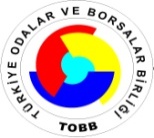 FUARCILIK BİLGİ SİSTEMİ Bilgilendirme Toplantısı(Zoom – İnternet Üzerinden)18 Temmuz 2023 Salı – Saat: 14.00Fuarcılıkla ilgili tüm başvuruların ve başvurunun takibinin yapılmasına imkan sağlayan Fuarcılık Bilgi Sistemi’nin kurulum işlemleri Birliğimizce tamamlanmıştır. Bu kapsamda;Fuar Düzenleme Yetki Belgesi Yetki Belgesi BaşvurusuYetki Belgesi Yenileme BaşvurusuYetki Belgesi İptal BaşvurusuFuar Düzenleme BaşvurusuAna Fuar Takvimi BaşvurusuFuar Takvimi Ekleme BaşvurusuFuar Değişiklik/İptal BaşvurusuFuar Devir İşlemleriFuar Sonuç Raporusüreçleri Sistem üzerinden yapılacaktır.Söz konusu toplantıda sıralanan tüm bu başvuru işlemleri hakkında bilgilendirme yapılacaktır.Toplantı katılım adresi: https://tobb-org.zoom.us/j/92029971980?pwd=OFd5VkJVVFArMytCRHhjbUYwYU5lZz09 Toplantı Kimliği: 920 2997 1980Şifre: 831347Program:                                                    14:00 – 14.15	Açılış Konuşmaları 14:15 – 15:45	Fuarcılık Bilgi Sistemi 15:45 – 16:30	Soru & CevapDetaylı Bilgi İçin:           Irmak ANIN – irmak.atalay@tobb.org.tr  - 0312 218 24 38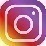 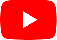 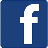 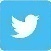 https://www.youtube.com/user/tobbiletisim      https://twitter.com/TOBBiletisim       https://www.facebook.com/TOBBiletisim   https://instagram.com/tobbiletisim 